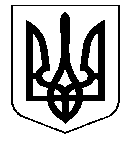 УКРАЇНАНОСІВСЬКА  МІСЬКА  РАДАНОСІВСЬКОГО  РАЙОНУ ЧЕРНІГІВСЬКОЇ  ОБЛАСТІВИКОНАВЧИЙ  КОМІТЕТР І Ш Е Н Н Я18 грудня   2018 року	м. Носівка	№ 411Про Програму благоустрою території населених пунктів Носівської міської ради на 2019 рік	Відповідно до статті 29 Закону України «Про місцеве самоврядування в Україні», статті  10 Закону України «Про благоустрій населених пунктів»  та Наказу Державного комітету України з питань житлово–комунального господарства від 23.09.2003 № 154 «Про затвердження Порядку проведення ремонту та утримання об’єктів благоустрою населених пунктів», з метою упорядкування, покращення  санітарного  та екологічного стану  території населених пунктів Носівської міської ради, виконавчий комітет міської ради  вирішив:         1.Cхвалити  проект  Програми  благоустрою території населених пунктів Носівської міської ради на 2019 рік (додається). 2. Подати проект рішення  з даного питання на розгляд постійних комісій та сесії міської ради.          3. Контроль за виконанням даного рішення покласти на заступника міського голови з питань житлово-комунального господарства Сичова О.В., організація виконання - за начальником відділу житлово-комунального господарства та благоустрою виконавчого апарату Носівської міської ради Кривенком В.Б.Міський голова                                                                       В.М. Ігнатченко        